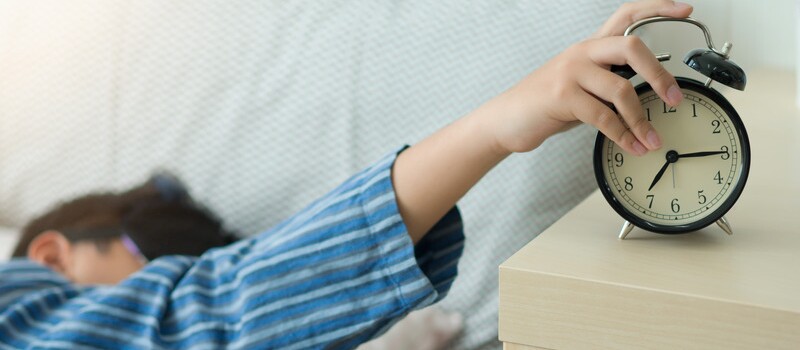 Egzamin maturalny to Big Bang, z którego wyłaniają się przyszli studenci. Wizję przyszłego studiowania psuje konieczność ZDANIA tego egzaminu na odpowiednio wysokim poziomie. Matura, o której mnóstwo ludzi mówi, że jest śmiesznie prosta, bywa baaaaardzo przewrotna.Nie zdaje jej przecież ok.20% rocznika, czyli co piąta osoba (to dotyczy statystyki ogólnej, ale nie naszej szkoły 😊!). 
Z maturą nie jest tak, że uczniowie dobrzy zdają go dobrze, a słabsi – źle. Czasem jest na odwrót. Wyższe oceny uzyskiwane w szkole niczego nie gwarantują, podobnie jak niższe niczego nie uniemożliwiają. Z pewnością należy powiedzieć, że na maturze wszyscy uczniowie w równym stopniu podlegają ocenie, ale też 
WSZYSCY MAJĄ WIELKĄ SZANSĘ NA SUKCES!Większość ludzi potrafi przystosować się do życia w każdych warunkach. Przetrwanie w szkole i dobrnięcie do klasy maturalnej o tym świadczy. Niestety, ostatni rok nauki w technikum w niczym nie przypomina dotychczasowych zmagań z nauczycielami. Od września jesteście w zupełnie innej rzeczywistości. Pod pewnym względem nauka przypomina poruszanie się po ruchomych piaskach. Chwila nieuwagi, zapomnienia i mamy poważne problemy. Nauczyciele do tej pory najwięksi luzacy, dają uczniom często wycisk. To dla dobra uczniów .Życie w klasie maturalnej potrafi być tak męczące, jak zapewne w dotychczas żadnej innej. Nie raz będą wspomnienia, jak dobrze było w pierwszej klasie technikum. Nie raz maturzysta wzdycha do dobrego nauczyciela, który zamiast dręczyć sprawdzianami i niezapowiedzianymi kartkówkami, zrobi wszystko za ucznia, któremu będzie wtedy miło i bezpiecznie. Niestety, to tylko marzenia. Do sprawdzianu trzeba się przygotować, kartkówki pozaliczać, a braki w wiedzy – uzupełnić.Matura jest dobrym egzaminem dla ludzi dojrzałych, którzy potrafią radzić sobie z układaniem własnych spraw, potrafią zrezygnować z tego, co akurat nie jest najważniejsze (np. rozrywka, imprezki), 
a poświecić swój czas temu, co się przydaje (np. przygotowaniom do matury).Natomiast dla osób niedojrzałych, które nie potrafią rezygnować z tego, co lubią robić codziennie, 
to wyjątkowo trudny sprawdzian. Jeszcze gorzej radzą sobie z nim panikarze. To naprawdę wielka sztuka nie dać się ponieść emocjom i – w przypływie bezradności – nie panikować na samą myśl, że zbliża się ta ważny egzamin.Większość maturzystów przeżywa ostatni rok nauki w szkole na nieustannej huśtawce nastojów, zmieniającym się emocjom, burzy w głowie, obawach i lękach. Trzeba być cierpliwym jak wąż i silnym jak słoń, aby wytrzymać z samym sobą i z bliskimi w tym ostatnim roku nauki. To nie jest łatwa sytuacja. Niektórzy maturzyści dosłownie tracą głowę ze strachu. Stają się nieznośni dla nauczycieli, których oskarżają o to, że nie przygotowali ich do matury. Bywają też okropni dla rodziny, którą oskarżają o brak zrozumienia.Jednym z negatywnych uczuć jest obawa o to, że będę zdecydowanie gorszy od innych. A co, jeśli z klasy nawet najsłabsi zdadzą super maturę i dostaną się na studia, a ja zawiodę na całej linii? Co wtedy zrobię? 
Jak zniosę taką kompromitację? Po ogłoszeniu wyników koleżanki i koledzy będą przebierać w kierunkach studiów, a ja bezradnie będę się rozglądać na boki, nie bardzo wiedząc, co ze sobą zrobić? Jak nie dopuścić do takiego scenariusza?Przede wszystkim trzeba wybrać sensowną strategię działania.„Technika ryby głębinowej” – wypracowanie odporności na trudy życia.Są ludzie, którzy w najgorszych warunkach potrafią tak się zmobilizować do działania, że osiągają lepsze rezultaty niż
 w środowisku powszechnie uznawanym za komfortowe. Gdy ich kolegom skacze ciśnienie i pojawiają się inne fizjologiczne objawy stresu, oni czują się jak ryba w wodzie. I nie jakaś zwykła ryba, lecz taka, która żyje w najmniej sprzyjającym środowisku, tzn. w największej głębinie. Takim ludziom- rybom głębinowym dobrze się pracuje, gdy znajdują się pod największym ciśnieniem. Właśnie w stresie np. podczas matury są dużo skuteczniejsi niż podczas stanu zwanego wyluzowaniem. Co z tego, że ciśnienie robi się coraz większe, a otoczenie ogarnia stres? Przecież można się zmobilizować i zrobić wszystko lepiej.W każdej klasie są tacy ludzie. Trzeba się rozejrzeć wokół siebie. Może uda się wypatrzeć w grupie taką „rybę głębinową” i podpatrzeć jej metody działania. Kolega, który nie panikuje przed maturą, lecz spokojnie się do niej przygotowuje, naprawdę działa kojąco. Może udzielić cennych rad. Natomiast należy unikać kontaktu z ludźmi, którzy ostentacyjnie demonstrują swoją depresję, obnażają się przed innymi ze swoich czarnych myśli, opowiadają na prawo i lewo, że nie mają chęci do nauki i że co ma być, to będzie. Kontakt z ludźmi zrezygnowanymi i niezrównoważonymi emocjonalnie może się nam udzielić. Dlatego omijajmy ich z daleka. Szukajmy raczej osób o typie ryb głębinowych. Ich spokój ducha może mieć na nas zbawienny wpływ.Prawdziwy stres ma miejsce wtedy, gdy człowiekowi w mgnieniu oka siwieją włosy.A gdy włosy stają dęba, to za mało. Jednak ani jedno, ani drugie nie przydarzyło się jeszcze żadnemu maturzyście. Można więc wywnioskować, że matura nie taka straszna, jak myślimy😊. Tak naprawdę, gorszy jest rok, który poprzedza maturę, niż sam egzamin. Ostatni rok nauki w szkole mija tak szybko, że nawet nie zauważymy, jak szybko zleciał. Ma to swoje dobre i złe strony.Z rozpoczęciem przygotowań do matury trzeba się pośpieszyć. Jak nie zrobimy tego od razu, to zaraz będzie Boże Narodzenie, a potem studniówka, przylecą pierwsze jaskółki, zakwitną kasztany, a w końcu zacznie się egzamin, do którego nie zdążyliśmy się przygotować, ponieważ wciąż odkładaliśmy to na później.Najtrudniej rozpocząć przygotowania do matury tym osobom, które wciąż czują lęk. Skoro tak, to trzeba zacząć od zwalczenia strachu. Dopóki człowiek się boi, nie widzi sensu w tym, co ma zrobić. Na początku klasy maturalnej każdemu może towarzyszyć nieokreślony niepokój. Jeśli długo nie mija, być może trzeba z kimś o tym porozmawiać. Może z kimś bliskim? Pamiętaj jednak, że rodzina nie powinna pełnić roli banku, lecz życzliwego przyjaciela, który wysłucha i wesprze. Nie chodzi więc o to, aby rodzice dali pieniądze, które pomogą rozładować stres. Jeśli nawet tak było w przeszłości, teraz z tego zrezygnuj. Po prostu pogadajcie.
 A jeżeli nie możesz przegadać swoich obaw z najbliższymi, to możesz zwrócić się do specjalistów. Matura jest nieuchronna. Jeśli więc musi się zdarzyć, niech się zdarzy jak najprędzej. Zanim to jednak nastąpi, nie zachowuj się jak splatany pacjent, który nie wie, co się wokół niego dzieje, ani kim jest i na jakim świecie żyje. Jako dorosły człowiek musisz skonfrontować się ze wszystkimi wymaganiami, jakie są stawiane maturzystom i je spokojnie przepracować. Robi się gorąco, ciśnienie rośnie, a wokół sama ciemność? To nic, w takich warunkach ryba głębinowa czuje się najlepiej. W razie czego rozmawiaj, a przekonasz się, że nie jesteś sam. Pozdrawiam naszych tegorocznych maturzystów. Życzę zapału w przygotowaniach i optymizmu.Doradca zawodowy Wioletta Szymczyk